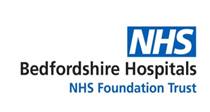 28/10/2022 Dear Requester,FOI 1647Thank you for your Freedom of Information request. Please note, this is a cross-site response for Bedford site and Luton site.You asked:Does the NHS Trust currently have a contract for IT disposal? No contract but use 2 companies1 for Luton Site and 1 for Bedford SiteIf not, what do they do with the redundant IT equipment? N/AIf they have a contract, which company handles the contract? Luton is Concept Management and Bedford use eSynergy Waste Management LtdIf they have a contract, when does the contract expire? No formal contract in place just an agreementIf they have a contract, is it advertised in the European Journal or other Purchasing Publication – please detail? NoHow many PCs, laptops, servers and TFT screens will the University / Council / Trust typically dispose of during a calendar year?1000 PlusWho has overall responsibility for the disposal of IT equipment within the University / Council / Trust ? Please supply name, telephone and email details. – Exempt under Section 40 (Personal information)This information is provided for your personal use and is the property of Bedfordshire Hospitals NHS Trust and subject to any existing Intellectual Property and Database Rights. Any commercial application or use of this information may be subject to the provisions of the Re-use of Public Sector Information Regulations 2015 (RPSI). This means that if you wish to re-use the information provided for commercial purposes for any reason you must ask the Trust for permission to do so. Please note that the Trust has a formal internal review and complaints process which is managed by the Information Governance Manager/Data Protection Officer. Should you have any concerns with our response, you can make a formal request for an internal review. Requests for internal review should be submitted within three months of the date of receipt of the response to your original letter, and should be addressed to: dataprotectionofficer@ldh.nhs.uk. This option is available to you for up to three calendar months from the date your response was issued. If you are not satisfied with the Trust review under the Freedom of Information Act 2000 you may apply directly to the Information Commissioners Officer (ICO) for a review of your appeal decision. The ICO can be contacted at: ICO, Wycliffe House, Water Lane, Wilmslow, Cheshire, SK9 5AF www.ico.org.uk Yours sincerely, FOI OfficerBedfordshire Hospitals NHS Foundation Trust 